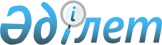 Об утверждении состава "Аптечки первой помощи (транспортной)"
					
			Утративший силу
			
			
		
					Приказ Министерства здравоохранения, образования и спорта Республики Казахстан от 2 апреля 1999 года N 172 Зарегистрирован в Министерстве юстиции Республики Казахстан 26 апреля 1999 г. за N 739. Утратил силу - приказом Председателя Агентства Республики Казахстан по делам здравоохранения от 18 апреля 2000 года N 225 ~V001138



          В целях реализации требований Закона Республики Казахстан от 15 июля 
1996 года N 29-1  
 Z960029_ 
  "О безопасности дорожного движения", 
постановления Правительства Республики Казахстан от 25 ноября 1997 года N 
1650  
 P971650_ 
  "Об утверждении Правил дорожного движения, Основных 
положений по допуску транспортных средств к эксплуатации и обязанностей 
должностных лиц и участников дорожного движения по обеспечению 
безопасности дорожного движения и Перечня оперативных и специальных служб, 
транспорт которых подлежит оборудованию специальными световыми и звуковыми 
сигналами и окраске по специальным цветографическим схемам" и в целях 
своевременного оказания доврачебной помощи на месте дорожно-транспортного 
происшествия приказываю:




          1. Утвердить минимальное содержание лекарственных средств и изделий 
медицинского назначения в составе "Аптечки первой помощи (транспортная)" 
(прилагается).




          2. Начальникам областных, городов Астаны и Алматы управлений 
(департаментов) здравоохранения:




          1) принять пункт 1 настоящего приказа к руководству и исполнению.




          При этом учесть, что "Аптечка первой помощи (транспортная)" относится 
к изделиям медицинского назначения, применение которых на территории 
Республики Казахстан в соответствии с требованиями Указа Президента 
Республики Казахстан, имеющего силу Закона, от 23 ноября 1995 года N 2655 
 
 U952655_ 
  "О лекарственных средствах", а также постановления Кабинета 
Министров Республики Казахстан от 18 апреля 1994 года N 398  
 P940398_ 
  "О 
единой государственной системе контроля качества, сертификации и 
стандартизации фармацевтической продукции, изделий медицинского назначения 
и продуктов лечебно-профилактического питания" без соответствующей 
регистрации в Комитете здравоохранения Министерства здравоохранения, 
образования и спорта Республики Казахстан запрещено;




          2) организовать в целях снижения травматизма и числа погибших в 
дорожнотранспортных происшествиях, во взаимодействии с местными органами 
внутренних дел, мероприятия по разъяснению населению правил оказания 
первой доврачебной помощи.




          3. Генеральному директору Республиканского государственного казенного 
предприятия "Центр лекарственных средств "Дэрi-Дэрмек" Султанову С.Е. 
обеспечить контроль за реализацией изделий медицинского назначения 
"Аптечка первой помощи (транспортная)", а также лекарственных средств, 
включаемых в ее состав; при выявлении нарушений установленного порядка 
привлекать виновных лиц к ответственности, предусмотренной действующим 
законодательством.




          4. Комитету здравоохранения Министерства здравоохранения, образования 
и спорта Республики Казахстан своевременно доводить до сведения органов 
внутренних дел о зарегистрированных и разрешенных к применению на 
территории Республики Казахстан изделий медицинского назначения "Аптечка 




первой помощи (автотранспортная)".
     5. Контроль за выполнением настоящего приказа возложить на Комитет   
здравоохранения Министерства здравоохранения, образования и спорта 
Республики Казахстан.

     Министр
                                              Приложение 
                                       к приказу Министерства       
                               здравоохранения, образования и спорта 
                                        Республики Казахстан 
                                     от 2 апреля 1999 г. N 172

               "Аптечка первой помощи (транспортная)" 
           минимальное содержание лекарственных средств и 
                  изделий медицинского назначения

     Валидол таблетки или капсулы N 10 - 1 упаковка.
     Применяют при острых болях сердца. Таблетку или капсулу кладут под
язык.
     Спазмовералгин N 10 - 1 упаковка.
     Принимают при болях, спазмах, почечных коликах внутрь, запивая водой.
     Олеогель липофит (15 грамм) - 1 флакон.





          Применяют наружно в качестве противовоспалительного и  




ранозаживляющего средства при поражении кожи или ожогах. 
     Калия перманганат (3 грамма) - 1 упаковка.
     Применяют наружно, в водных растворах для промывания ран, 
полоскания рта и горла (раствор розового цвета).
     Раствор аммиака 10 % - 1 флакон.
     Применяют как раздражающее кожу и отвлекающее средство для вдыхания
при обмороке, отравлении угарным (СО) газом.
     Раствор йода спиртовый 5% или раствор спиртовый бриллиантовой 
зелени 1% - 1 флакон.
     Применяют наружно как антисептическое средство для обработки мелких
ссадин и ран.                       
     Бинт марлевый нестерильный 5х10 - 1 штука.





          Применяют как перевязочное средство, накладываемое на поверхность 
тела, где нет открытых ран или поверх стерильного бинта.




          Бинт марлевый стерильный 5х10 - 1 штука.




          Применяют как перевязочное средство, накладываемое на поверхность 
тела, где есть открытые раны.




          Вата гигроскопическая нестерильная (50 грамм) - 1 упаковка.




          Применяют для обработки раневой поверхности йодом или раствором
бриллиантового зеленого и для смачивания раствором аммиака.




          Жгут кровоостанавливающий Эсмарха - 1 штука.




          Применяют для временной остановки кровотечения из артерий 
конечностей. Накладывают выше места ранения, несколько раз обертывают 
вокруг конечности и закрепляют при помощи крючка и цепочки. Жгут должен 
быть наложен не более чем на полтора часа, с указанием времени наложения.




     Лейкопластырь бактерицидный 6х10 - 1 штука.
     Применяют для лечения ссадин, порезов, трофических язв и небольших 
ран после ожогов.
     Способ применения: снять защитную пленку, наложить на рану 
марлевым тампоном и приклеить.
     Бинт эластичный трубчатый медицинский нестерильный N 1, 2, 3
по 1 штуке.
     Применяют для фиксации повязок.
     Корпус аптечки, изготовленный из полипропилена марок 21020/30, 
21030/30, 21060/30.
     
(Специалисты:
 Цай Л.Г.
 Сельдемирова И.Г.)     
      
      


					© 2012. РГП на ПХВ «Институт законодательства и правовой информации Республики Казахстан» Министерства юстиции Республики Казахстан
				